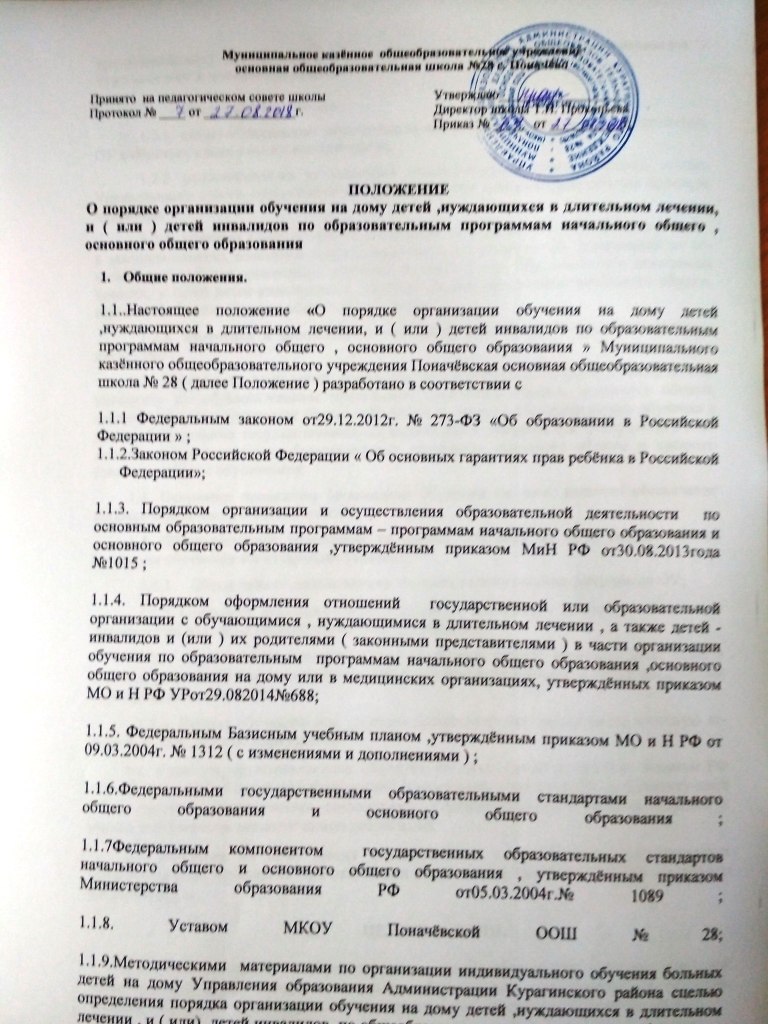 Муниципальное казённое  общеобразовательное учреждение
основная общеобразовательная школа №28 с. ПоначёвоПОЛОЖЕНИЕО порядке организации обучения на дому детей ,нуждающихся в длительном лечении, и ( или ) детей инвалидов по образовательным программам начального общего , основного общего образования Общие положения.1.1..Настоящее положение «О порядке организации обучения на дому детей ,нуждающихся в длительном лечении, и ( или ) детей инвалидов по образовательным программам начального общего , основного общего образования » Муниципального казённого общеобразовательного учреждения Поначёвская основная общеобразовательная школа № 28 ( далее Положение ) разработано в соответствии с 1.1.1 Федеральным законом от29.12.2012г. № 273-ФЗ «Об образовании в Российской Федерации » ;2.Законом Российской Федерации « Об основных гарантиях прав ребёнка в Российской Федерации»;1.1.3. Порядком организации и осуществления образовательной деятельности  по основным образовательным программам – программам начального общего образования и основного общего образования ,утверждённым приказом МиН РФ от30.08.2013года №1015 ;1.1.4. Порядком оформления отношений  государственной или образовательной организации с обучающимися , нуждающимися в длительном лечении , а также детей -инвалидов и (или ) их родителями ( законными представителями ) в части организации обучения по образовательным  программам начального общего образования ,основного общего образования на дому или в медицинских организациях, утверждённых приказом МО и Н РФ УРот29.082014№688;1.1.5. Федеральным Базисным учебным планом ,утверждённым приказом МО и Н РФ от 09.03.2004г. № 1312 ( с изменениями и дополнениями ) ;1.1.6.Федеральными государственными образовательными стандартами начального общего образования и основного общего образования ;
1.1.7Федеральным компонентом  государственных образовательных стандартов  начального общего и основного общего образования , утверждённым приказом Министерства образования РФ от05.03.2004г.№ 1089 ; 
1.1.8. Уставом МКОУ Поначёвской ООШ № 28;
1.1.9.Методическими  материалами по организации индивидуального обучения больных детей на дому Управления образования Администрации Курагинского района сцелью  определения порядка организации обучения на дому детей ,нуждающихся в длительном лечении , и ( или)  детей инвалидов  по общеобразовательным  программам и оформления отношений между МКОУ Поначёвская ООШ № 28 и родителями  и (законными представителями) несовершеннолетних обучающихся , а также  детей-инвалидов , нуждающихся  в длительном лечении1.2.	Настоящее Положение:1.2.1. является локальным нормативным актом, регламентирующим деятельность ОУ в образовательно-воспитательной сфере;1.2.2. рассматривается на заседании педагогического совета с учетом мнения Управляющего совета, принимается на Педагогическом совете и утверждается приказом директора;1.2.3.	вступает в силу со дня его утверждения и действует до внесения измененийзаконодательство, обеспечивающее деятельность образовательных организаций по со-зданию условий для организации обучения на дому детей, нуждающихся в длительном лечении, и (или) детей-инвалидов по образовательным программам начального общего, основного общего, среднего общего образования;1.2.4. изменения и дополнения в настоящее Положение утверждается приказом директора;1.3. Обучение на дому детей, нуждающихся в длительном лечении, а также де-тей-инвалидов по образовательным программам начального общего, основного общего, среднего общего образования (далее – Обучение на дому) – это очная форма обучения в рамках федеральных государственных образовательных стандартов и федерального ком-понента государственных образовательных стандартов основного общего и среднего (полного) общего образования;1.4. Основным принципом организации Обучения на дому является обеспечение щадящего режима проведения занятий;1.5. Образовательное учреждение на период Обучения на дому создает данной категории обучающихся следующие условия:1.5.1.	Обеспечивает специалистами из числа педагогических работников ОУ;1.5.2. Оказывает психолого-педагогическую и социальную помощь, необходимую для освоения основных общеобразовательных программ;1.5.3. Осуществляет промежуточную и государственную итоговую аттестацию в порядке, установленном законодательством Российской Федерации, а также локальными нормативными актами ОУ;1.5.4. Выдает обучающимся, успешно прошедшим государственную итоговую ат-тестацию, документ об образовании.1.6. Педагоги, осуществляющие Обучение на дому, руководствуются: Законом РФ «Об образовании в Российской Федерации», Конвенцией о правах ребенка; Конститу-цией РФ и другими нормативными документами, устанавливающими правила, порядок и нормы деятельности педагогических работников;1.7. Обучение на дому может осуществляться с применением дистанционных образовательных технологий при отсутствии медицинских противопоказаний для работы с компьютером.ЦЕЛИ И ЗАДАЧИ.2.1. Обучение на дому ОУ организуется с целью обеспечения освоения основ-ных общеобразовательных программ в рамках федеральных государственных образова-тельных стандартов или федерального компонента государственных образовательных2стандартов основного общего и среднего (полного) общего образования обучающимися 1-11 классов, которые по состоянию здоровья не могут посещать учебные занятия в ОУ.2.2.	Основными задачами организации Обучения на дому являются:2.2.1. обеспечение щадящего режима проведения занятий на дому (или дистанци-онно) при организации образовательного процесса;2.2.2. реализация общеобразовательных программ с учетом характера течения за-болевания, рекомендаций лечебно-профилактического учреждения (с учетом индивиду-ального подхода, заболевания, психофизического и соматического состояния ребенка).ОРГАНИЗАЦИЯ ОБУЧЕНИЯ НА ДОМУ.3.1.	Участниками отношений при организации Обучения на дому являются:3.1.1. Обучающиеся, нуждающиеся в длительном лечении, а также дети-инвалиды, которые по состоянию здоровья не могут посещать ОУ;3.1.2. Родители (законные представители) несовершеннолетних обучающихся, принадлежащих к категории, указанной в п. 1.3.;3.2. Дети, находящиеся на Обучении на дому, входят в состав контингента обу-чающихся ОУ и соответствующего класса и на них распространяются все основные правамеры социальной поддержки, гарантированные законодательством Российской Федера-ции;3.3.	Основанием для организации Обучения на дому:3.3.1.	Заключение медицинской организации;3.3.2. Обращение родителей (законных представителей) в письменной форме (за-явление);3.4. Родители (законные представители) несовершеннолетних обучающихся предоставляют в ОУ следующие документы:3.4.1. Заявление в письменной форме на имя директора ОУ с просьбой об органи-зации обучения их ребенка по основным общеобразовательным программам на дому на период, указанный в заключении медицинской организации, Приложение №1 к локаль-ному нормативному акту «Положение о порядке организации обучения на дому детей, нуждающихся в длительном лечении, и (или) детей-инвалидов по образовательным про-граммам начального общего, основного общего образования ООШ №28  Примерная форма заявления родителей (законных представителей) о об организации обучения их ребенка по основным общеобразовательным программам на дому на период, указанный в заключении медицинской организации;3.4.2.	Заключение медицинской организации;3.5. На основании документов, указанных в п.3.4. настоящего Положения директор ОУ издает приказ по основной деятельности «Об обучении на дому по индивидуаль-ному учебному плану» из расчета учебной нагрузки:—1-4 классы – до 8 часов в неделю;—5-9 классы – до 10 часов в неделю;Объем учебной нагрузки для обучающегося по основным общеобразовательным программам может быть изменен с учетом особенностей психофизического развития, со-стояния здоровья и образовательных потребностей конкретного обучающегося.3пределах доведенного фонда оплаты труда ОУ количество часов может быть увеличено, но не должно превышать максимально допустимую недельную нагрузку, уста-новленную Санитарно-эпидемиологическими правилами и нормами СанПиН 2.4.2.2821-10, утвержденными постановлением Главного санитарного врача РФ от 29.12.2010 года №189.Индивидуальный учебный план составляется в соответствии с программами, коли-чеством часов и запросами родителей (законных представителей) на предоставление обра-зовательных услуг.учебный план, обеспечивающий Обучение на дому, включаются отдельные  предметы основной части  части и по согласованию с родителями (законными представителями) могут быть включены предметы коррекционной  части учебного плана класса, в состав которого включен ребенок.3.6.	Организация Обучения на дому регламентируется:—Индивидуальным учебным планом;—Годовым календарным учебным графиком;—Расписанием занятий.3.7. Занятия проводятся на дому или дистанционно по индивидуальному распи-санию учебных занятий, составленному ответственным за организацию Обучения на дому на основе учебного плана ОУ. Проект расписания в обязательном порядке согласовывает-ся с учителями, обучающими и их родителями (законными представителями) и утвержда-ется директором ОУ, Приложение №2 к локальному нормативному акту «Положение о порядке организации обучения на дому детей, нуждающихся в длительном лечении, и (или) детей-инвалидов по образовательным программам начального общего, основного общего МКОУ Поначёвская  ООШ №3 Примерная форма индивидуального расписания занятий обучения на дому.3.8. Педагогическими работниками, привлеченными к процедуре Обучения на дому, разрабатываются индивидуальные рабочие программы в соответствии с требованиями федеральных государственных образовательных стандартов или федерального ком-понента государственных образовательных стандартов начального общего, основного об-щего образования с учетом индивидуальных особенностей ребенка;3.9. При отборе учителей для работы с больными детьми или детьми-инвалидами на дому или дистанционно преимущество отдается учителям, работающим в классе, в котором обучается ребенок, нуждающийся в длительном лечении. При назначении учителей соблюдается образовательный ценз учителей-предметников. При невозмож-ности организовать обучение больного ребенка на дому или дистанционно силами педаго-гического коллектива, администрация ОУ имеет право привлечь педагогических работни-ков, не работающих в ОУ;3.10.	При невозможности организовать обучение на дому по следующим причи-нам: неудовлетворительные жилищно-бытовые условия, наличие в доме агрессивных жи-вотных и других явлений, опасных для жизни и здоровья учителей (согласно акту обсле-дования), директор ОУ имеет право организовать индивидуальное обучение в условиях образовательного учреждения или дистанционно;3.11. Оценка знаний обучающихся в ходе промежуточной аттестации и текущего контроля осуществляется:3.11.1. в 1 классах по безотметочной системе:4в форме словесных качественных оценок на критериальной основе, с ис-пользованием только положительных словесных характеристик, в том числе: «Превосход-но», «Молодец», «Умница», «Хорошо», «Отлично»;в форме письменных заключений учителя, по итогам проверки самостоя-тельной работы в соответствии с вышеуказанными критериями;в форме «волшебных линеек», значков «+», «-»,  «?».3.11.2. во 2 - 4 классы по пятибальной шкале;3.12. в 5-9 классах - по пятибалльной системе: положительные отметки «5» - от-лично, «4» - хорошо, «3» - удовлетворительно и неудовлетворительные отметки «2» и «1»;3.13. Результаты промежуточной аттестации и текущего контроля вносятся в спе-циальный журнал «Индивидуального обучения на дому по состоянию здоровья», где фик-сируются дата занятия, темы проведенных занятий, домашние задания, выставляются те-кущие и итоговые отметки, Приложение №3 к локальному нормативному акту «Положе-ние о порядке организации обучения на дому детей, нуждающихся в длительном лечении,(или) детей-инвалидов по образовательным программам начального общего, основного общего,  образования МКОУ Поначёвская ООШ №28 Примерная форма журнала «Индивидуального обучения на дому по состоянию здоровья».3.14. В классных журналах на предметных страницах у обучающегося на дому, делается запись «обучение на дому, приказ от__ № __», отметки на эти страницы за пери-од обучения на дому не выставляются. В классные журналы соответствующего класса вы-ставляются только отметки за триместры (полугодия), год и фиксируются сведения о пе-реводе из класса в класс, выпуске из ОУ. 3.15. Перевод учащихся, обучающихся на дому, в последующий класс производится по решению педагогического совета ОУ по результатам промежуточной аттестации;3.16. Контроль за своевременным проведением занятий на дому, за выполнением программ осуществляется заместителем директора по учебно-воспитательной работе.ФИНАНСОВОЕ ОБЕСПЕЧЕНИЕ ОБУЧЕНИЯ НА ДОМУ.4.1. Индивидуальное обучение больных детей на дому является бесплатной формой освоения образовательных программ в рамках федерального государственного образовательного стандарта.4.2. Оплата труда работникам, привлекаемым для проведения Обучения на дому осуществляется в соответствии с действующим законодательством;ПРАВА И ОБЯЗАННОСТИ5.1. Права и обязанности работников ОУ определяются Уставом ОУ и настоящим Положением;5.2.	Педагогические работники имеют право:5.2.1. На свободу выбора и использования педагогически обоснованных форм, средств, методов обучения и воспитания;5.2.2. На творческую инициативу, разработку и применение авторских программ и методов обучения и воспитания в пределах реализуемой образовательной программы, от-дельного учебного предмета, курса, дисциплины (модуля);55.2.3. На выбор учебников, учебных пособий, материалов и иных средств обучения и воспитания в соответствии с образовательной программой и в порядке, установленном законодательством об образовании;5.2.4. На иные меры социальной поддержки, установленные законодательством российской федерации.5.3.	Обучающиеся имеют право:5.3.1. На получение образования в пределах федеральных государственных обра-зовательных стандартов и федерального компонента государственных образовательных стандартов бесплатно;5.3.2. На уважение человеческого достоинства, свободу совести и информации, свободное выражение собственных взглядов и убеждений;5.3.3. На бесплатное использование библиотечно-информационными ресурсами библиотеки ОУ;5.3.4.	На объективную оценку знаний и умений.5.4.	Родители (законные представители) имеют право:5.4.1. Знакомиться с Уставом ОУ, настоящим Положением, расписанием занятий, другими документами, регламентирующими организацию Обучения на дому;5.4.2.	Защищать законные права ребенка;5.4.3. Вносить предложения по составлению расписания занятий, по включению в пределах выделенных часов, предметов из учебного плана ОУ, аргументировав необходи-мость, с учѐтом способностей и интересов ребѐнка;5.4.4. Обращаться для разрешения конфликтных ситуаций в комиссию по урегу-лированию споров между участниками образовательных отношений;5.4.5. Получать консультативную помощь специалистов ОУ в вопросах коррекци-онно-развивающего воспитания и обучения детей.5.5.	Педагогические работники обязаны:5.5.1.	Учитель - предметник:5.5.1.1. Знать специфику заболевания, особенности режима и организации Обучения на дому, не допускать утомления ребенка;5.5.1.2. Выполнять рабочие программы с учетом физиологических возможно-стей, интеллектуальных способностей и интересов детей;5.5.1.3. Проводить занятия с обучающимся на дому строго по утвержденному расписанию;5.5.1.4. Систематически вести установленную документацию по Обучению на дому, в том числе своевременно заполнять Журнал индивидуального обучения на дому по состоянию здоровья;5.5.1.5. Контролировать ведение дневника учеником и расписываться о про-веденном занятии в нем (расписание, аттестация, запись домашних заданий);5.5.2.	Классный руководитель:5.5.2.1. Поддерживать контакт с обучающимися и родителями (законными представителями), собирать информацию об индивидуальных особенностях обучающих-ся, состояние здоровья больных детей и впечатлениях о процессе обучения;65.5.2.2. Своевременно информировать администрацию ОУ обо всех нарушениях в образовательном процессе с обучающимся на дому;5.5.2.3. Своевременно вносить информацию об обучающихся на дому в классный журнал.5.5.3. Заместитель директора по учебно-воспитательной работе, ответственный за организацию Обучения на дому:5.5.3.1. Разрабатывать локальные нормативные документы по организации образовательного процесса с обучающимися на дому;5.5.3.2. Обеспечивать своевременный подбор учителей, после предоставления необходимых документов родителями (законными представителями);5.5.3.3. Контролировать выполнение учебных программ, методику индивиду-ального обучения, аттестацию обучающихся, оформление документации не реже 1 раза в триместр (полугодие);5.5.3.4. Контролировать своевременность проведения индивидуальных занятий больных детей на дому, ведение журнала индивидуального обучения на дому по со-стоянию здоровья;5.5.3.5.	Обеспечивать своевременную замену учителей;5.5.3.6. Своевременно информировать родителей (законных представителей) обо всех изменениях в образовательном процессе.5.6.	Обучающийся обязан:5.6.1.	Соблюдать Устав ОУ;5.6.2.	Уважать честь и достоинство работников ОУ;5.6.3.	Соблюдать расписание индивидуальных занятий;5.6.4.	Находиться в часы, отведенные для индивидуальных занятий, дома;5.6.5. Выполнять требования учителей – предметников в период индивидуальных занятий;5.7.	Родители (законные представители) обязаны:5.7.1.	Выполнять настоящее Положение в части, касающейся их прав и обязанно-стей;5.7.2.	Ставить учителя в известность о рекомендациях врача, особенностях режи-ма;5.7.3. Создавать необходимые условия для проведения индивидуальных занятий на дому, способствующих освоению ребенком знаний;5.7.4.	Поддерживать интерес ребенка к ОУ и образованию;5.7.5. Своевременно, в течении дня, информировать администрацию ОУ об отмене индивидуальных занятий по случаю болезни ребенка и возобновлении занятий;5.7.6.	Контролировать выполнение домашних заданий;5.7.7.	Посещать и приходить в ОУ по вызову администрации для индивидуальныхбесед.ОТВЕТСТВЕННОСТЬ.6.1.	Педагогические работники несут ответственность за:76.1.1. Соблюдение законодательства РФ в области образования в пределах своей деятельности;6.1.2.	Исполнение должностных обязанностей и настоящего Положения;6.1.3.	Охрану жизни и здоровья обучающегося, находящегося на Обучении на до-му;6.1.4.	Соблюдение установленного расписания индивидуальных занятий;6.1.5. Соблюдение конфиденциальности персональных данных участников обра-зовательного процесса.6.2. Родители (законные представители) обучающихся, находящихся на Обучении на дому несут ответственность за создание необходимых условий для проведения ин-дивидуальных занятий на дому.ДОКУМЕНТАЦИЯ7.1.	При организации Обучения на дому ОУ должна иметь следующие докумен-ты:7.1.1. Локальный нормативный акт «Положение о порядке организации обучения на дому детей, нуждающихся в длительном лечении, и (или) детей-инвалидов по образо-вательным программам начального общего, основного общего, среднего общего образо-вания МКОУ  Поначёвская ООШ  №28;7.1.2. Заявление родителей (законных представителей), Приложение №1 к ло-кальному нормативному акту «Положение о порядке организации обучения на дому де-тей, нуждающихся в длительном лечении, и (или) детей-инвалидов по образовательным программам начального общего, основного общего, среднего общего образования МКОУ Поначёвская ООШ №28  Примерная форма заявления родителей (законных представителей)об организации обучения их ребенка по основным общеобразовательным программам на дому на период, указанный в заключении медицинской организации7.1.3. Заключение медицинской организации с рекомендациями о переводе обу-чающегося на индивидуальное обучение на дому по состоянию здоровья;7.1.4. Приказ директора ОУ «Об обучении на дому по индивидуальному учебному плану»;7.1.5. Приказ директора ОУ «Об утверждении рабочих программ, индивидуально-го расписания занятий»;7.1.6. Индивидуальное расписание занятий на каждого обучающегося, письменно согласованное с родителями (законными представителями) и утвержденное директором ОУ, Приложение №2 к локальному нормативному акту «Положение о порядке организа-ции обучения на дому детей, нуждающихся в длительном лечении, и (или) детей-инвалидов по образовательным программам начального общего, основного общего образования МКОУ Поначёвской ООШ №28 Примерная форма индивидуаль-ного расписания занятий обучения на дому;7.1.7.  Учебный план;7.1.8.  Рабочие программы учителей-предметников;7.1.9. Журнал «Индивидуального обучения на дому по состоянию здоровья» (про-нумерован и прошнурован), Приложение №3 к локальному нормативному акту «Поло-жение о порядке организации обучения на дому детей, нуждающихся в длительном лече-нии, и (или) детей-инвалидов по образовательным программам начального общего, ос-новного общего,  образования МКОУ Поначёвская ООШ №28 Примерная форма журнала «Индивидуального обучения на дому по состоянию здоровья».8Приложение №1локальному нормативному акту «Положение о порядке организации обучения на дому детей, нуждающихся в длительном лечении, и (или) детей-инвалидов по образо-вательным программам начального общего, основного общего, среднего общего образо-вания МБОУ Курагинская СОШ №3Примерная форма заявления родителей (законных представителей) о об организации обучения их ребенка по основным общеобразовательным программам на дому на пе-риод, указанный в заключении медицинской организацииДиректору МКОУ Поначёвская  ООШ №28Прокопьевой Т.Н.__________________________________ФИО родителя (законного представителя)проживающего по адресу__________________________________зарегистрированному по адресу__________________________________Телефон: ___________________________ЗАЯВЛЕНИЕ.Прошу организовать обучение на дому моего сына (моей дочери)фамилия имя отчество ребенка«___» _____________	года рождения, обучающегося (ейся) ______ класса Поначёвской ООШ №28по основной общеобразовательной программеполное название образовательной программыполное название образовательной программыпо состоянию здоровья в период суказать период обучения в соответствии с медицинским заключениемОснование: заключение медицинской организацииполное наименование медицинской организации, выдавшей заключениезаключения медицинской организации дата выдачи заключения медицинской организацииуставом, с лицензией на осуществление образовательной деятельности, со свидетельством о государ-ственной аккредитации, с образовательными программами и другими документами, регламентирующими организацию и осуществление образовательной деятельности, права и обязанности обучающихся ознаком-лен (ы)Даю согласие на обработку персональных данных родителей (законных представителей) и персональных данных ребенка в порядке, установленном законодательством Российской Федерации.«____» __________________ 201__ г.Подпись гражданина	расшифровка подписи9Приложение №2к локальному нормативному акту«Положение о порядке организации обучения на дому детей, нуждающихся в дли-тельном лечении, и (или) детей-инвалидов по образовательным программам началь-ного общего, основного общего, среднего общего образования МБОУ Курагинская СОШ №3Примерная форма индивидуального расписания занятий обучения на домуУТВЕРЖДАЮ:Директор МКОУ Поначёвская О ОШ №3_______________ Т.Н. ПрокопьеваПриказ №____ от «__» _______________ 20___ г.РАСПИСАНИЕ ЗАНЯТИЙученика(цы) ______ класса _________________________________(ФИО обучающегося)_____________________________________________________________________________указать период обучениярасписанием учебных занятий ознакомлены и согласны:______________________________(______________________________)(подпись)	(ФИО родителей (законных представителей))______________________________	(______________________________)(подпись)	(ФИО родителей (законных представителей))Дата согласования расписанияс родителями (законными представителями)	«_______» _______________ 20____ г.10Приложение №3к локальному нормативному акту«Положение о порядке организации обучения на дому детей, нуждающихся в дли-тельном лечении, и (или) детей-инвалидов по образовательным программам началь-ного общего, основного общего, среднего общего образования МКОУ Поначёвская ООШ №28Примерная форма журнала«Индивидуального обучения на дому по состоянию здоровья»Титульный листМуниципальное казённое общеобразовательное учреждение Поначёвская основная  общеобразовательная школа №28662938, Красноярский край Курагинский район, с. Поначёво , ул.Горка 36.ЖУРНАЛиндивидуального обучения на дому по состоянию здоровьяученика(цы) ____ «____» класса_______________________________(ФИО обучающегося)Домашний адрес: _______________________Дата рождения: ________________________Основание: приказ от_______ №____ п _____Срок обучения: _________________________Классный руководитель: _________________20 __/20___ учебный годСодержаниеСтраницыНазвание предмета – __________________________Фамилия, имя, отчество учителя – _______________________________________Замечания по ведению журнала11Принято  на педагогическом совете школы
Протокол № ____ от ______________г. 
Утверждаю___________________
Директор школы Т.Н. Прокопьева
Приказ № _____  от ___________г.День неделиВремяПродолжитель-ПредметУчительДень неделиВремяность занятияПредметУчительность занятияПонедельникВторникСредаЧетвергПятницаСубботаВСЕГО____ часов№ п/пНазвание предметаУчитель№ страницыЧисло и месяцТема урокаОтметкаДомашнее заданиеЧисло и месяцЗамечания по ведению журналаОтметки о выполнении